Behavioural Sciences Centre								For an appointment call toll free – 1-888-423-5862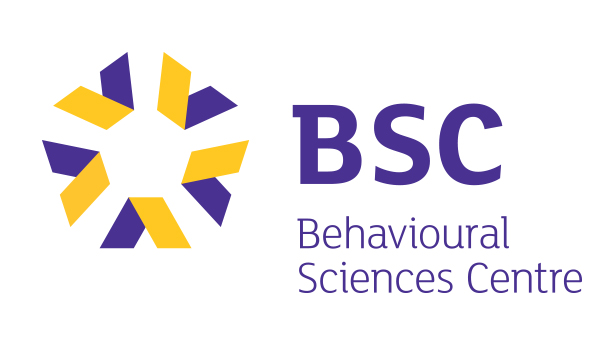 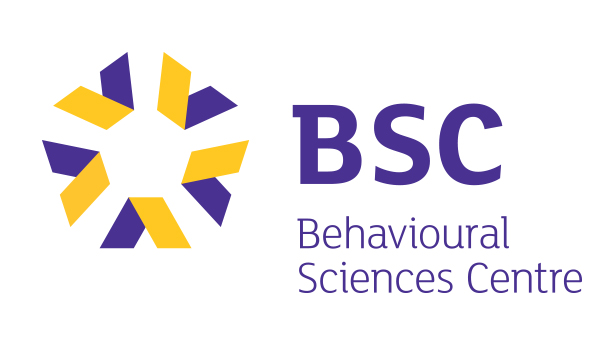 	2019 EFAP Travel Calendar 	 Fort Frances/Atikokan	2019 EFAP Travel Calendar 	 Fort Frances/Atikokan	2019 EFAP Travel Calendar 	 Fort Frances/Atikokan	2019 EFAP Travel Calendar 	 Fort Frances/Atikokan